Предмет11Аистория§30 читать, вопросы к параграфу 1-4, стр.108 (письменно)обществознание§13 читать, ответить на вопросылитератураписьменные ответы на вопросы по поэме "Двенадцать" 1) Как вы прокомментируете  то, что в 11 части поэмы  автор характеризует героев "... И идут без имени святогоВсе двенадцать — вдаль...", а в 12 части "Впереди — с кровавым флагом,    И за вьюгой невидим,    И от пули невредим...   ... В белом венчике из роз —    Впереди — Исус Христос..."   2) В чём (на ваш взгляд )заключается гениальность автора в данном произведении?Русский языкРусс 11 а 313 упр или работа на сайте Решу ЕГЭ  1 вариант  https://rus-ege.sdamgia.ru/test?id=26494013    2 вариант   https://rus-ege.sdamgia.ru/test?id=26494068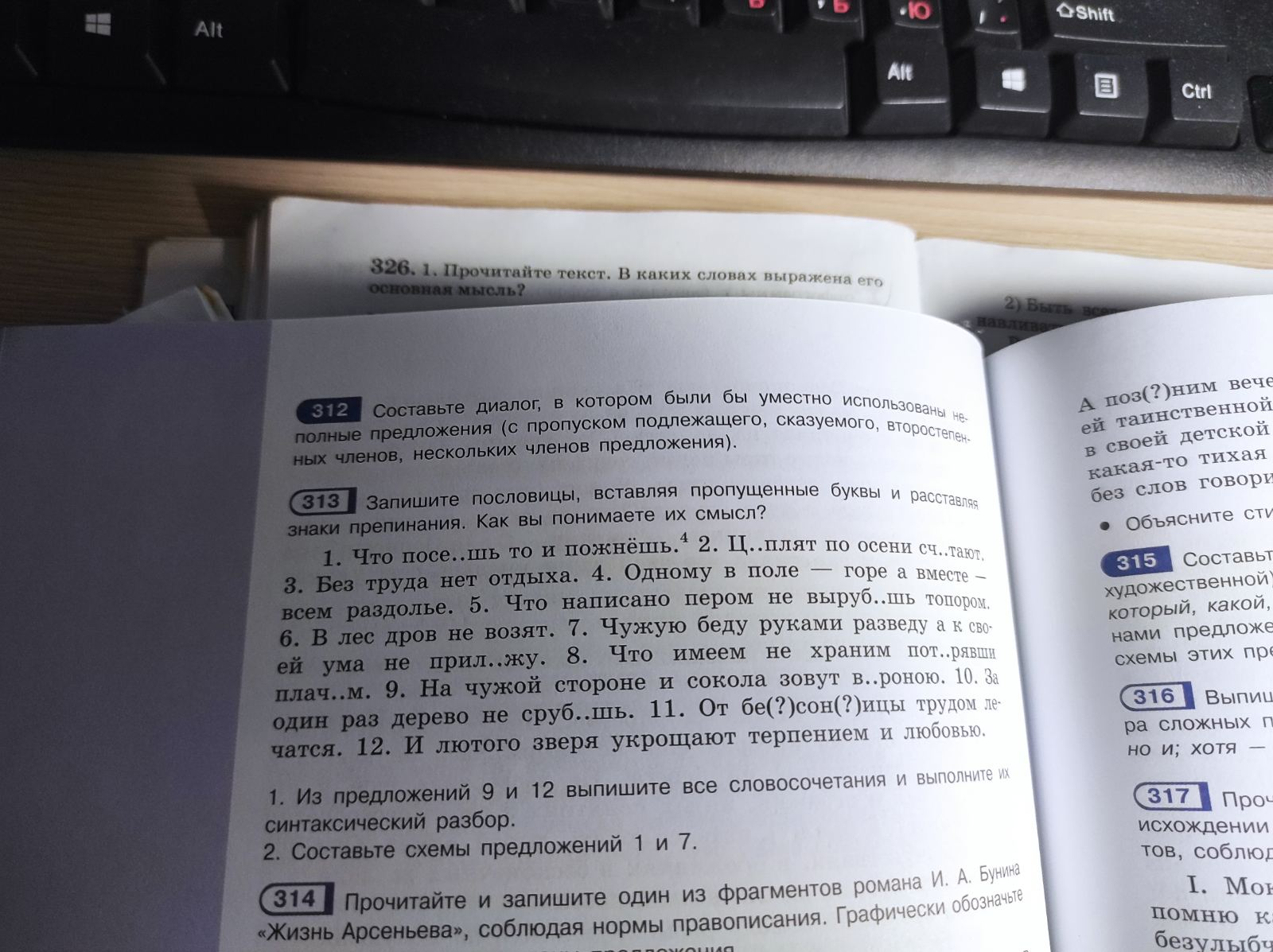 географиястр.244-246 конспект